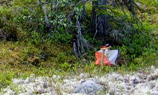 Sedvanligt arrangemang med startordning ”Anders lottning”Servering  av kaffe/saft o jordgubbs tårta, prisutdelning, hyllning av jubilarer. Samling 18:15 skärm mellan Hagby - Skålhamra, N FällbroP - TC 150mFörsta start ca 18:45 Banlängd ca Till Start 300mTerrängbeskrivning. Lättsprungen till tät skogsterräng lagom stigrik.Anmälan senast den 24 juni på Eventor eller här på hemsidan vi "kommentar"Missa inte årets mest prestigefyllda tävlingAnders  o  Gunnar     